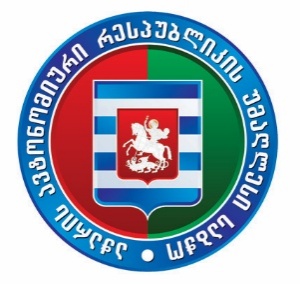 პროექტიაჭარის ავტონომიური რესპუბლიკის უმაღლესი საბჭოსაგრარულ და გარემოს დაცვის საკითხთა კომიტეტისგასვლითი სხდომისდღის წესრიგი 2021 წლის 01 დეკემბერი                                                                                                                    13:00 საათი  ქედის მუნიციპალიტეტი,სოფელი ძენწმანი                                                                                                                                                             შპს „კერკის“ შენობაა(ა)იპ „აგროსერვისცენტრის“ 2021 წლის სახელმწიფო პროგრამების მიმდინარეობის და შესრულების შესახებ (2021 წლის 1 დეკემბრისთვის ) ინფორმაცია.                      მომხსენებელი: გოჩა ბერიძე -  ა(ა)იპ „აგროსერვის ცენტრის“ დირექტორი ციტრუსოვანთა ნაყოფის დამზადებისა და რეალიზაციის ხელშეწყობის ღონისძიებათა მიმდინარეობის შესახებ ინფორმაცია.                        მომხსენებელი : გოჩა ბერიძე - ა(ა)იპ „აგროსერვის ცენტრის“ დირექტორი 